If you are interested in having your property repaired for leasing to Waterford City and County Council please complete the form below and attach any other relevant information you may have.  – Please provide all required supporting documentation.Please Sign:______________________                         Please Date:___________________Please Note: any form that’s not signed and dated  will be returned Please ensure that all supporting documentation is returned with this form SUPPORTING DOCUMENTS  CHECKLIST FOR A PROSPECTIVE LESSORProof of Ownership of relevant property – Land Registry Title documents – (must be included  with application form )NPPR discharge certificate or certificate of exemption-(must be included with application form)Lender’s consent where mortgage applies to the property – (must be included with application form)Tax Clearance Certificate for property owner - (must be included with application form)Proof of vacancy for 12 months or more -prior to date of submitting application form – (must be included with application form )IMPORTANT – Items numbered 1 to 5 must be included with application form when submitted Utility bills showing suppliers and GPRN and MPRN for the propertyBER Certificate (minimum “D1” rating for dwellings not requiring renovation)Planning, Building Regulations Compliance and Fire Safety Certificate, where applicable, or alternatively suitably qualified opinions on Planning and Building Compliance.Disability Access Certificate (where applicable) if the building was constructed after 1st January 2001. Insurance Certificate for structure of the building (Landlord’s Insurance) and Proof of   Insurances as required in the Lease Agreement Home Bond / Premier Guarantee, where applicable, and details of sameGas Conformity Check and Boiler Service and Gas Fire Service if there is one by Registered Gas Installer Periodic Inspection Report for Electrical InstallationsIMPORTANT: - All supporting Documentation must be submitted for the scheme to proceed in a timely manner.Please return to:				            Waterford City and County Council, 	 	           		City Hall, 		                                     	            The Mall, Waterford CityTel: 0818102020Email: repairandleasing@waterfordcouncil.ieRepair and Leasing Initiative Application  Form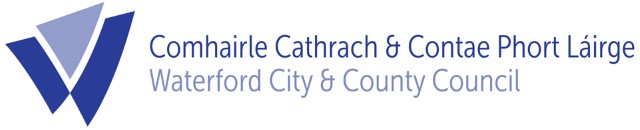 1 – Contact Details – Property Owner -  LESSOR1 – Contact Details – Property Owner -  LESSORNameAddressEircodePhone Number:Email Address:2 – Repair & Lease Property Details2 – Repair & Lease Property DetailsProperty AddressProperty Type :-Apartment, Studio, Duplex, Semi-Detached, Terraced, End of Terrace, Bungalow, Commercial etcNo. of BedroomsFloor Area (m2)Site Area (Acres)Energy Rating (BER) MPRNGPRNEircode 3 - Property CircumstancesDo you hold good, unencumbered, freehold title to the property? If no, give details.Folio Number/Deed Reference NumberIs there a mortgage on the property?If so, have you enquired from your lender if they will consent to a lease arrangement?Was the property previously a local authority property? If yes, give details of how you acquired the property.Is the property vacant?Note vacancy is a requirement of the schemeWhat are the reasons for vacancy?How long has the property been vacant?Date the property is available fromPlease provide any other supporting documentation that you consider relevant to the property i.e., photographs, copies of documents, notices, etc.Please provide any other supporting documentation that you consider relevant to the property i.e., photographs, copies of documents, notices, etc.